How to set up and use your twitter accountGo to the website http://twitter.com and click sign up. You will have to create a username and enter a phone number or email address. You will be sent confirmation of your account when completed.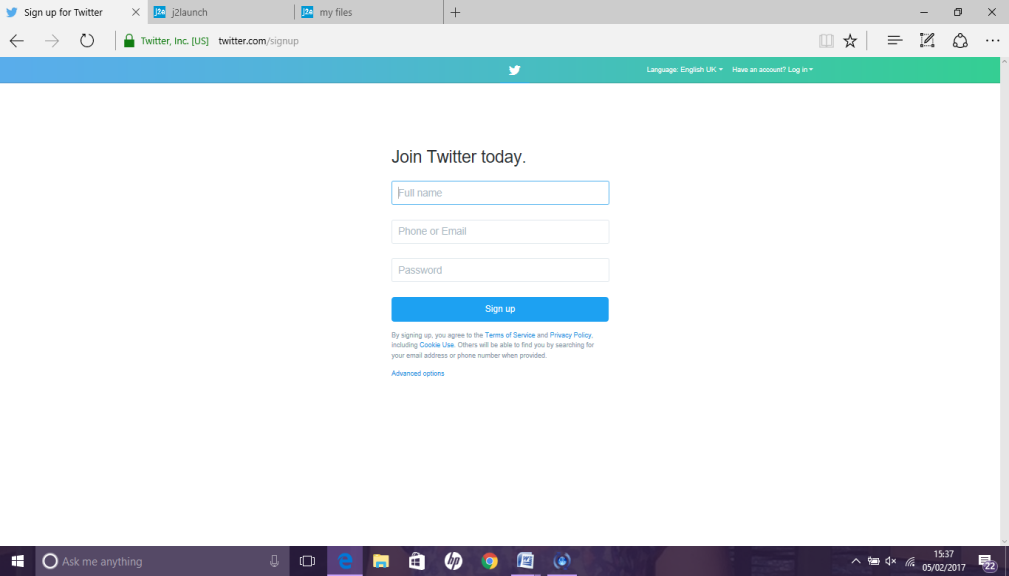 Twitter basics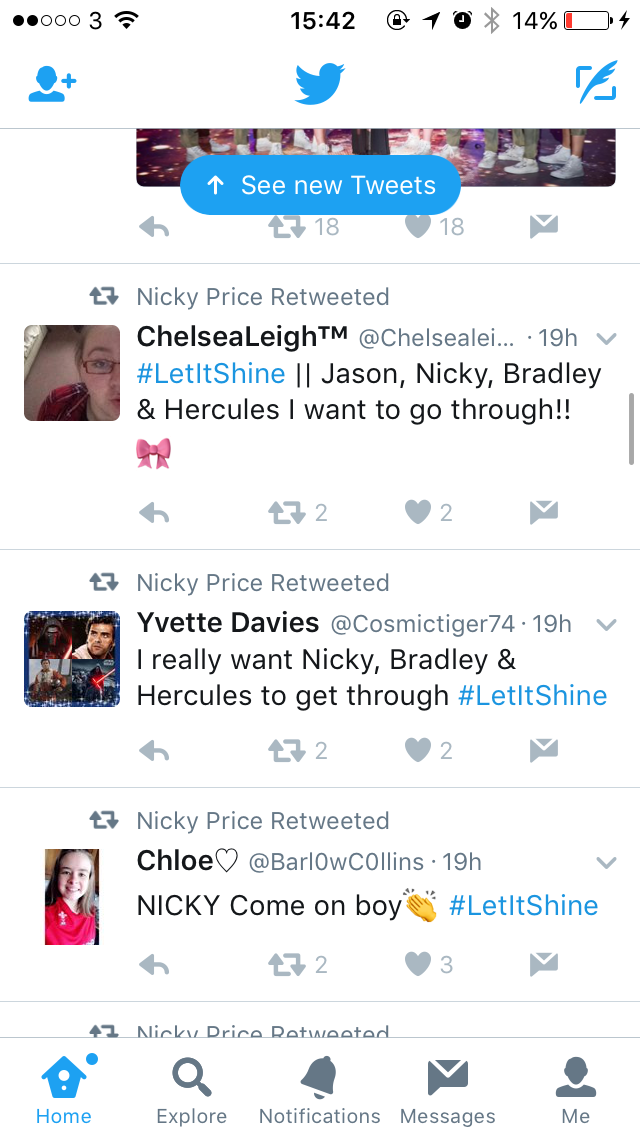 You will see a navigation tool bar at the bottom of the page. This will allow you to move around Twitter, search for people and receive your notifications and private messages. The 'Me' section of the tool bar allows you to personalise your twitter account as well as set security levels.Your top tool bar allows you to search for people/groups on Twitter and write a post/upload a photo or video (the quill symbol).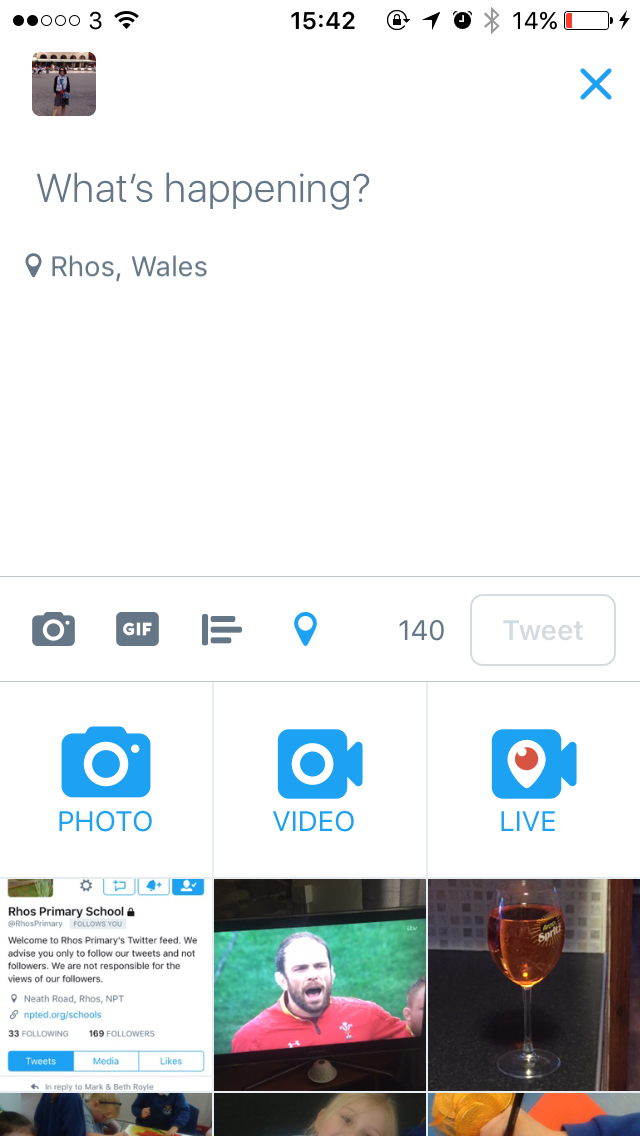 Your tweets and those of the people groups you are following will be displayed on the home page (news feed page)Accessing Rhos Primary twitter account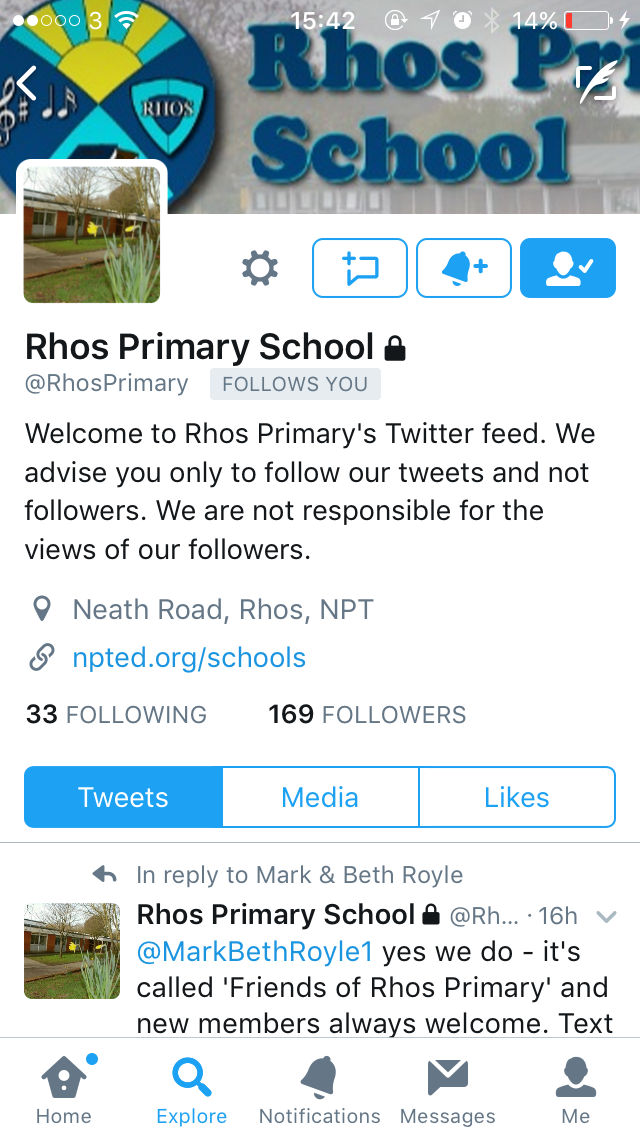 